﻿В рамках 1 этапа  антинаркотической акции «Сообщи, где торгуют смертью»   20  марта   для учащихся 7-8  классов прошёл тренинг «НАРКОСТОП», «АнтиТабак». С помощью заданий инструктор по спорту Шиповалов А.А.  попытался раскрыть учащимся ту страшную бездну, что представляет собой наркомания.
Между обучающимися  и инструктором состоялся диалог, и учащиеся активно участвовали в обсуждении проблемы и задавали вопросы.
В ходе тренинга были приведены высказывания о наркотиках, всё это происходило в форме игры ненавязчиво и познавательно для ребят.  Охват 20 человек.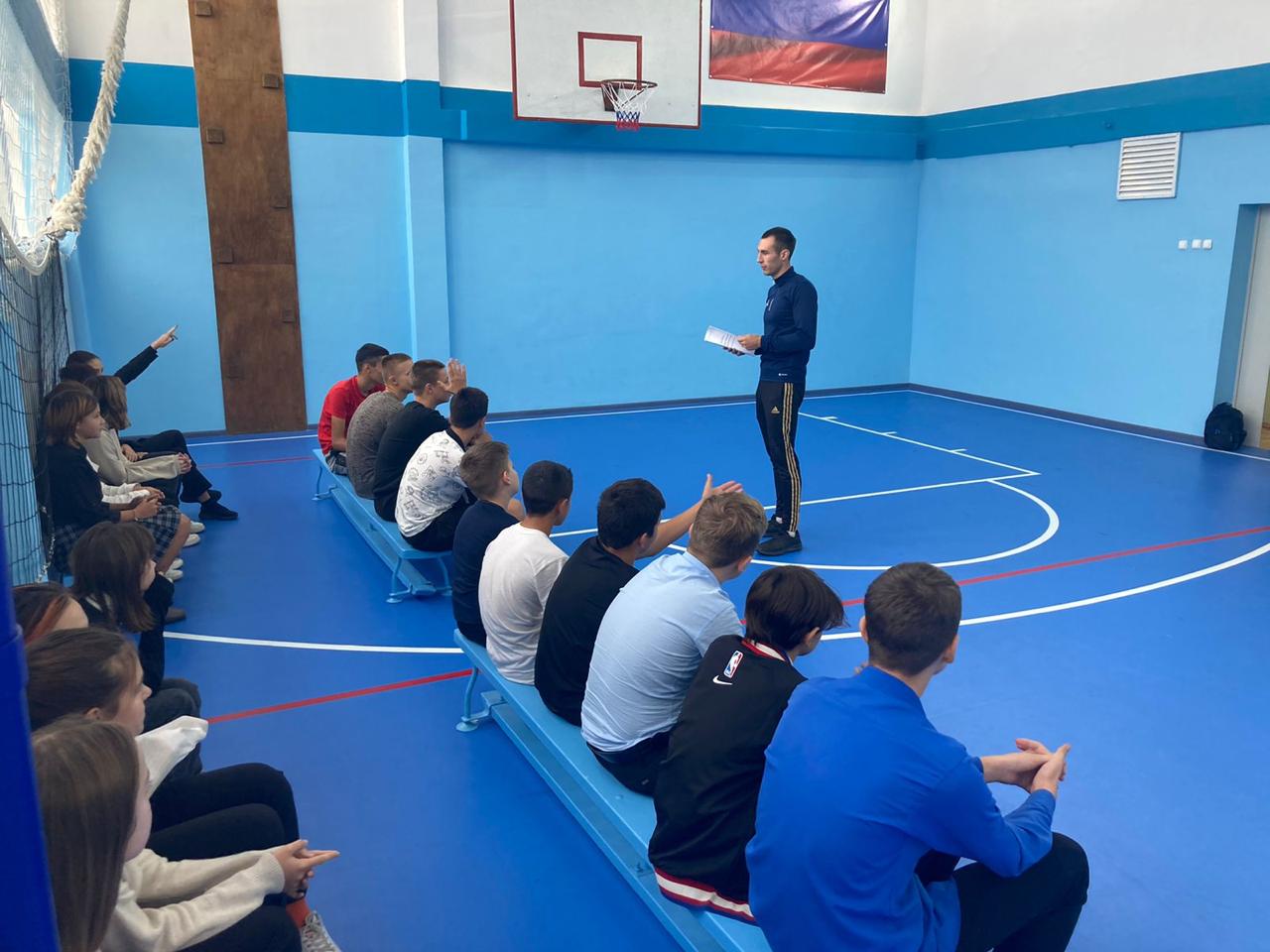 